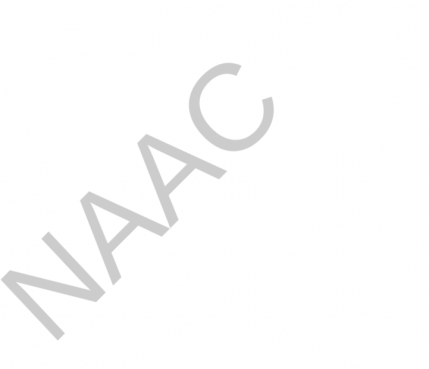 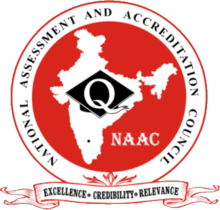 Yearly Status Report - 2018-2019Institutional StatusAffiliated / Constituent	AffiliatedType of Institution	Co-educationLocation	UrbanFinancial Status	privateName of the IQAC co-ordinator/Director	Dr G Ajay KumarPhone no/Alternate Phone no.	09885073469Mobile no.	6304406534Registered Email	iqacacds@gmail.comAlternate Email	army_c@rediffmail.comWebsite AddressWeb-link of the AQAR: (Previous Academic Year) http://www.acds.co.in/wp- content/uploads/2019/08/AQAR_2018.docWhether Academic Calendar prepared during the yearYesif yes,whether it is uploaded in the institutional website: Weblink :http://www.acds.co.in/wp-content/upload s/2019/08/ACADEMIC_CALENDER_2018-2019.docAccrediation DetailsDate of Establishment of IQAC	06-Oct-2014Internal Quality Assurance System– Curriculum Planning and Implementation– Institution has the mechanism for well planned curriculum delivery and documentation. Explain in 500 wordsArmy College of Dental Sciences is Affiliated to Kaloji Narayan Rao University of Health Sciences (KNR UHS), Warangal and Recognised by Dental Council of India (DCI), New Delhi and we follow the rules and regulations as per DCI & KNR UHS. The Institute has Post Graduation (MDS) in six departments with yearly intake of 15 students and Under Graduation (BDS) with intake of 40 seat per year. We follow annual pattern of programmes of DCI & KNR UHS and there is no flexibility of the curriculum.– Certificate/ Diploma Courses introduced during the academic year– Academic Flexibility– New programmes/courses introduced during the academic year– Programmes in which Choice Based Credit System (CBCS)/Elective course system implemented at the affiliated Colleges (if applicable) during the academic year.– Students enrolled in Certificate/ Diploma Courses introduced during the year– Curriculum Enrichment– Value-added courses imparting transferable and life skills offered during the year– Field Projects / Internships under taken during the year– Feedback System– Whether structured feedback received from all the stakeholders.– How the feedback obtained is being analyzed and utilized for overall development of the institution? (maximum 500 words)Feedback ObtainedStudents feedback : After every Class feedback form is given to every student and based on the report the comments are analysed by the HOD and staff and necessary action is taken to improve the quality of teaching. Teacher feedback: Based on the teacher feedback underperforming students are given extra classes and parents are informed. To improve the standard of teaching all HOD’s including Principal conduct meeting to analyze and take necessary actions.Employers : The Chairman of the Institute analyses Annual Confidential Report (ACR) of every staff member annually. Alumni : Alumni meeting are conducted for improvement in teaching, placements updating with current trends. Parents : Half yearly parent teacher meeting will be conducted to discuss about the student improvement and appraisal of his or her performance.CRITERION II – TEACHING- LEARNING AND EVALUATION– Student Enrolment and Profile– Demand Ratio during the year– Catering to Student Diversity– Student - Full time teacher ratio (current year data)– Teaching - Learning Process– Percentage of teachers using ICT for effective teaching with Learning Management Systems (LMS), E- learning resources etc. (current year data)– Students mentoring system available in the institution? Give details. (maximum 500 words)Student mentoring system aims to provide personal and professional support to a student. The mentor uses experience in a facilitative way to support the development of the student. Mentor’s role is supportive and developmental for student community in general and first year students in particular. At ACDS each staff mentors four undergraduate students and one post graduate student. Mentoring involves follow up, long term support, instructional coaching. Mentor acts as a liason between the student and the management, student and parents, student and peers. Mentor helps to create a launching pad to promote the students interests and abilities.– Teacher Profile and Quality– Number of full time teachers appointed during the year– Honours and recognition received by teachers (received awards, recognition, fellowships at State, National, International level from Government, recognised bodies during the year )– Evaluation Process and Reforms– Number of days from the date of semester-end/ year- end examination till the declaration of results during the year– Reforms initiated on Continuous Internal Evaluation(CIE) system at the institutional level (250 words)Clinical and Academic Audit every six months– Academic calendar prepared and adhered for conduct of Examination and other related matters (250 words)Clinical postings schedule and schedule for internal assessment examination is prepared and is followed accordingly. How ever the final examinations are beingconducted by the affiliated University.– Student Performance and Learning Outcomes– Program outcomes, program specific outcomes and course outcomes for all programs offered by the institution are stated and displayed in website of the institution (to provide the weblink)http://www.acds.co.in/wp- content/uploads/2019/08/STUDENT_PERFORMANCE_AND_LEARNING_OUTCOMES.docx– Pass percentage of students– Student Satisfaction Survey– Student Satisfaction Survey (SSS) on overall institutional performance (Institution may design the questionnaire) (results and details be provided as weblink) http://www.acds.co.in/wp-content/uploads/2019/08/SSS-survey- questionnaire.docx	CRITERION III – RESEARCH, INNOVATIONS AND EXTENSION– Resource Mobilization for Research– Research funds sanctioned and received from various agencies, industry and other organisations– Innovation Ecosystem– Workshops/Seminars Conducted on Intellectual Property Rights (IPR) and Industry-Academia Innovative practices during the year– Awards for Innovation won by Institution/Teachers/Research scholars/Students during the year– No. of Incubation centre created, start-ups incubated on campus during the year– Research Publications and Awards– Incentive to the teachers who receive recognition/awards– Ph. Ds awarded during the year (applicable for PG College, Research Center)– Research Publications in the Journals notified on UGC website during the year– Books and Chapters in edited Volumes / Books published, and papers in National/International Conference Proceedings per Teacher during the year– Awards and recognition received for extension activities from Government and other recognized bodies during the year– Students participating in extension activities with Government Organisations, Non-Government Organisations and programmes such as Swachh Bharat, Aids Awareness, Gender Issue, etc. during the year– Collaborations– Number of Collaborative activities for research, faculty exchange, student exchange during the year– Linkages with institutions/industries for internship, on-the- job training, project work, sharing of research facilities etc. during the year– MoUs signed with institutions of national, international importance, other universities, industries, corporate houses etc. during the yearCRITERION IV – INFRASTRUCTURE AND LEARNING RESOURCES– Physical Facilities– Budget allocation, excluding salary for infrastructure augmentation during the year– Details of augmentation in infrastructure facilities during the year– Library as a Learning Resource– Library is automated {Integrated Library Management System (ILMS)}– Library Services– E-content developed by teachers such as: e-PG- Pathshala, CEC (under e-PG- Pathshala CEC (Under Graduate) SWAYAM other MOOCs platform NPTEL/NMEICT/any other Government initiatives & institutional (Learning Management System (LMS) etc– IT Infrastructure– Technology Upgradation (overall)– Bandwidth available of internet connection in the Institution (Leased line)2 MBPS/ GBPS– Facility for e-content– Maintenance of Campus Infrastructure– Expenditure incurred on maintenance of physical facilities and academic support facilities, excluding salary component, during the year– Procedures and policies for maintaining and utilizing physical, academic and support facilities - laboratory, library, sports complex, computers, classrooms etc. (maximum 500 words) (information to be available in institutional Website, provide link)The College constantly encourages faculties on ICT, library resources to update learning use of other technological aids which helps in enhancement ofknowledge skills. For all our courses, alternative teaching methods are adopted. Teachers are given several input sessions on innovative teaching methodologies and are instructed to adopt them. • Institution has an estate office named Central Maintenance Department. • Water supply and power supply are made available 24 hours and constant monitoring will be done for the same.Constant monitoring of the infrastructure related problems by maintenance Department. • 24 hours security guards are available in and around the campus.Separate conservancy is provided take care of plants and greenery in and around the campus. The college has housekeeping /technical staff for day to day upkeep/ maintenance of the premises. Annual contract with service providers formaintenance of buildings, equipment‘s, vehicles, computers etc. Where ever applicable annual maintenance contract is maintained into with the companies/vendors for maintenance for infrastructure facilities and equipment‘s in the Institution.http://www.acds.co.in/wp-content/uploads/2019/08/MAINTENANCE_OF_CAMPUS_INFRASTRUCTURE.docxCRITERION V – STUDENT SUPPORT AND PROGRESSION– Student Support– Scholarships and Financial Support– Number of capability enhancement and development schemes such as Soft skill development, Remedial coaching, Language lab, Bridge courses, Yoga, Meditation, Personal Counselling and Mentoring etc.,– Students benefited by guidance for competitive examinations and career counselling offered by the institution during the year– Institutional mechanism for transparency, timely redressal of student grievances, Prevention of sexual harassment and ragging cases during the year– Student Progression– Details of campus placement during the year– Student progression to higher education in percentage during the year6.2.2 – Implementation of e-governance in areas of operations:– Faculty Empowerment Strategies– Teachers provided with financial support to attend conferences / workshops and towards membership fee of professional bodies during the year– Faculty and Staff recruitment (no. for permanent recruitment):– Welfare schemes for– Financial Management and Resource Mobilization– Institution conducts internal and external financial audits regularly (with in 100 words each)yes, quarterly audit and CA audit on quarterly basis and yearly report– Funds / Grants received from management, non-government bodies, individuals, philanthropies during the year(not covered in Criterion III)– Total corpus fund generated– Internal Quality Assurance System50000000– Whether Academic and Administrative Audit (AAA) has been done?– Activities and support from the Parent – Teacher Association (at least three)Parent teachers meet is conducted every year and parents are updated about students attendance and performance, internal assessment marks and any displinary issue brought to the notice are discussed with their respective parents. Each speciality has been provided with cell phones in order to constantly communicate with the parents on weekly basis to update them regarding their wards.– Development programmes for support staff (at least three)Sterilization In Orthodontics Lab procedures in orthodontics Sterilization Asepsis in Dept of OMFS– Post Accreditation initiative(s) (mention at least three)Adoption of Schools Solar Power Grid Rain water harvesting– Internal Quality Assurance System Details– Number of Quality Initiatives undertaken during the yearCRITERION VII – INSTITUTIONAL VALUES AND BEST PRACTICES– Institutional Values and Social Responsibilities– Gender Equity (Number of gender equity promotion programmes organized by the institution during the year)– Environmental Consciousness and Sustainability/Alternate Energy initiatives such as:Percentage of power requirement of the University met by the renewable energy sourcesSolar system established 10kv installed 2. 10 kv proposed. 3. LED bulbs in boys and girls hostel and campus, sensitization and conservation of water– Differently abled (Divyangjan) friendliness– Inclusion and Situatedness– Human Values and Professional Ethics Code of conduct (handbooks) for various stakeholders– Activities conducted for promotion of universal Values and Ethics– Initiatives taken by the institution to make the campus eco-friendly (at least five)10 K W Solar Power Panel In Girls Hostel 2. Rain Water harvesting 3. Bio medical waste segregation and management carried out by private company onregular basis 4. Government program ‘Harithaharam’ in collaboration with Telangana Police ( Rachakonda police) conducted 5. Children park and walking track for staff studentsPart APart AData of the InstitutionData of the Institution1. Name of the InstitutionARMY COLLEGE OF DENTAL SCIENCESDr K V Ramana Reddy PrincipalYes07702962222Name of the head of the InstitutionARMY COLLEGE OF DENTAL SCIENCESDr K V Ramana Reddy PrincipalYes07702962222DesignationARMY COLLEGE OF DENTAL SCIENCESDr K V Ramana Reddy PrincipalYes07702962222Does the Institution function from own campusARMY COLLEGE OF DENTAL SCIENCESDr K V Ramana Reddy PrincipalYes07702962222Phone no/Alternate Phone no.ARMY COLLEGE OF DENTAL SCIENCESDr K V Ramana Reddy PrincipalYes07702962222Mobile no.9848260321Registered Emailarmy_c@rediffmail.comAlternate Emailiqacacds@gmail.comAddressArmy College of Dental Sciences, Chennapur - CRPF (Road), Jai Jawahar Nagar (Post)City/TownSecunderabadState/UTTelanganaPincode500087CycleGradeCGPAYear of AccrediationValidityValidityCycleGradeCGPAYear of AccrediationPeriod FromPeriod To1A3.02201625-May-201624-May-2021Quality initiatives by IQAC during the year for promoting quality cultureQuality initiatives by IQAC during the year for promoting quality cultureQuality initiatives by IQAC during the year for promoting quality cultureItem /Title of the quality initiative by IQACDate & DurationNumber of participants/ beneficiaries8. Provide the list of funds by Central/ State Government- UGC/CSIR/DST/DBT/ICMR/TEQIP/World Bank/CPE of UGC etc.8. Provide the list of funds by Central/ State Government- UGC/CSIR/DST/DBT/ICMR/TEQIP/World Bank/CPE of UGC etc.9. Whether composition of IQAC as per latest NAAC guidelines:YesUpload latest notification of formation of IQACView File10. Number of IQAC meetings held during the year :4The minutes of IQAC meeting and compliances to the decisions have been uploaded on the institutional websiteYesUpload the minutes of meeting and action taken reportView File11. Whether IQAC received funding from any of the funding agency to support its activities during the year?No12. Significant contributions made by IQAC during the current year(maximum five bullets)12. Significant contributions made by IQAC during the current year(maximum five bullets)Proposal for increase of BDS seats from 40 to 50. Application submitted to the Min of Health Family Welfare, New Delhi ? Establishment of Satellite Centre : Sainik Bhawan Near Secunderabad ? Introduction of NEET Coaching and Career counselling session on the opportunity after BDS and MDS for the students andProposal for increase of BDS seats from 40 to 50. Application submitted to the Min of Health Family Welfare, New Delhi ? Establishment of Satellite Centre : Sainik Bhawan Near Secunderabad ? Introduction of NEET Coaching and Career counselling session on the opportunity after BDS and MDS for the students andvisit to various dental chains organized for the students along with career counselling. ? Personality Development Classes and Parents teachers Meet AntiRagging meeting held wherein a Inspector came and addressed the students on the matter ? MoU with BITS Pilani for Research (06th Aug 2018) Fire Safety measures and Indoor Gym modifiedvisit to various dental chains organized for the students along with career counselling. ? Personality Development Classes and Parents teachers Meet AntiRagging meeting held wherein a Inspector came and addressed the students on the matter ? MoU with BITS Pilani for Research (06th Aug 2018) Fire Safety measures and Indoor Gym modifiedvisit to various dental chains organized for the students along with career counselling. ? Personality Development Classes and Parents teachers Meet AntiRagging meeting held wherein a Inspector came and addressed the students on the matter ? MoU with BITS Pilani for Research (06th Aug 2018) Fire Safety measures and Indoor Gym modifiedvisit to various dental chains organized for the students along with career counselling. ? Personality Development Classes and Parents teachers Meet AntiRagging meeting held wherein a Inspector came and addressed the students on the matter ? MoU with BITS Pilani for Research (06th Aug 2018) Fire Safety measures and Indoor Gym modifiedNo Files Uploaded !!!No Files Uploaded !!!13. Plan of action chalked out by the IQAC in the beginning of the academic year towards Quality Enhancement and outcome achieved by the end of the academic year13. Plan of action chalked out by the IQAC in the beginning of the academic year towards Quality Enhancement and outcome achieved by the end of the academic year13. Plan of action chalked out by the IQAC in the beginning of the academic year towards Quality Enhancement and outcome achieved by the end of the academic year14. Whether AQAR was placed before statutory body ?YesYes15. Whether NAAC/or any other accredited body(s) visited IQAC or interacted with it to assess the functioning ?NoNo16. Whether institutional data submitted to AISHE:YesYesYear of Submission20182018Date of Submission16-Aug-201816-Aug-201817. Does the Institution have Management Information System ?YesYesIf yes, give a brief descripiton and a list of modules currently operational (maximum 500 words)Under Developmental ProcessUnder Developmental ProcessPart BPart BPart BPart BCRITERION I – CURRICULAR ASPECTSCRITERION I – CURRICULAR ASPECTSCRITERION I – CURRICULAR ASPECTSCRITERION I – CURRICULAR ASPECTSCertificateDiploma CoursesDates of IntroductionDurationFocus on employ ability/entreprene urshipSkill DevelopmentBLSNil17/01/20194NilNilProgramme/CourseProgramme SpecializationDates of IntroductionNo Data Entered/Not Applicable !!!No Data Entered/Not Applicable !!!No file uploaded.No file uploaded.No file uploaded.Name of programmes adopting CBCSProgramme SpecializationDate of implementation of CBCS/Elective Course SystemNo Data Entered/Not Applicable !!!No Data Entered/Not Applicable !!!Certificate	Diploma CourseNumber of Students	25	NilNumber of Students	25	NilValue Added CoursesDate of IntroductionNumber of Students EnrolledDental Practice Management19/06/201826Basic Life Support Training Programme17/01/201925No file uploaded.No file uploaded.No file uploaded.Project/Programme TitleProgramme SpecializationNo. of students enrolled for Field Projects / InternshipsNo Data Entered/Not Applicable !!!No Data Entered/Not Applicable !!!No file uploaded.No file uploaded.No file uploaded.StudentsYesTeachersYesEmployersYesAlumniYesParentsYesName of the ProgrammeProgramme SpecializationNumber of seats availableNumber of Application receivedStudents EnrolledMDSNill159615BDSNill4041640No file uploaded.No file uploaded.No file uploaded.No file uploaded.No file uploaded.YearNumber of students enrolled in the institution (UG)Number of students enrolled in the institution (PG)Number of fulltime teachers available in the institution teaching only UG coursesNumber of fulltime teachers available in the institution teaching only PG coursesNumber of teachers teaching both UG and PG courses20184015493449Number of Teachers on RollNumber of teachers using ICT (LMS, e-Resources)ICT Tools and resources availableNumber of ICT enabled ClassroomsNumberof smart classroomsE-resources and techniques used494912452No file uploaded.No file uploaded.No file uploaded.No file uploaded.No file uploaded.No file uploaded.No file uploaded.No file uploaded.No file uploaded.No file uploaded.No file uploaded.No file uploaded.Number of students enrolled in the institutionNumber of fulltime teachersMentor : Mentee Ratio245491:5No. of sanctioned positionsNo. of filled positionsVacant positionsPositions filled during the current yearNo. of faculty with Ph.D764927251Year of AwardName of full time teachers receiving awards from state level, national level, international levelDesignationName of the award, fellowship, received from Government or recognized bodies2018Dr K V Ramana ReddyPrincipalChief of Army Staff Commendation2019Dr Mamta KaushikProfessorIACDE Academic ExcellenceNo file uploaded.No file uploaded.No file uploaded.No file uploaded.Programme NameProgramme CodeSemester/ yearLast date of the last semester-end/ year- end examinationDate of declaration of results of semester- end/ year- end examinationBDS1011 year21/08/201825/09/2018BDS1012 year21/08/201825/09/2018BDS1013 year20/07/201806/09/2018BDS0824 year09/08/201826/09/2018MDS1011 year01/05/201824/06/2019No file uploaded.No file uploaded.No file uploaded.No file uploaded.No file uploaded.Programme CodeProgramme NameProgramme SpecializationNumber of students appeared in the final year examinationNumber of students passed in final year examinationPass Percentage082BDSNill3636100101MDSNill1515100No file uploaded.No file uploaded.No file uploaded.No file uploaded.No file uploaded.No file uploaded.Nature of the ProjectDurationName of the funding agencyTotal grant sanctionedAmount received during the yearMajor Projects36Ministry of ScienceTechnology1.30Minor Projects24GOC, BD Area55No file uploaded.No file uploaded.No file uploaded.No file uploaded.No file uploaded.Title of workshop/seminarName of the Dept.DatePediatrician’s Perspective of PedodonticsPedodontics And Preventive Dentistry26/11/2018Conscious Sedation by Dr. Srinivas Nameni, Lasers in Pediatric Dentistry by Dr. Chandrasekhar YavagalPedodontics And Preventive Dentistry31/01/2019Dentsply Composite RestorationsPedodontics And Preventive Dentistry Conservative Dentistry And Endodontics06/05/2019CDE contact contours for posterior compositesConservative Dentistry Endodontics17/01/20193rd ACDI International conferenceConservative Dentistry Endodontics20/01/2019Title of the innovationName of AwardeeAwarding AgencyDate of awardCategoryNilNilNil01/08/2019NilNo file uploaded.No file uploaded.No file uploaded.No file uploaded.No file uploaded.Incubation CenterNameSponsered ByName of the Start-upNature of Start- upDate of CommencementNot ApplicableNot ApplicableNot ApplicableNot ApplicableNot Applicable01/08/2019No file uploaded.No file uploaded.No file uploaded.No file uploaded.No file uploaded.No file uploaded.StateNationalInternational0010Name of the DepartmentNumber of PhD's Awarded0NillTypeDepartmentNumber of PublicationAverage Impact Factor (if any)InternationalPeriodontics16NationalOral Medicine Radiology10NationalPedodontics90NationalPeriodontics20NationalProsthodontics20NationalOral Pathology30No file uploaded.No file uploaded.No file uploaded.No file uploaded.DepartmentNumber of PublicationConservative Dentistry Endodontics6Orthodontics2Periodontics1Prosthodontics1No file uploaded.No file uploaded.3.3.5 – Bibliometrics of the publications during the last Academic year based on average citation index in Scopus/ Web of Science or PubMed/ Indian Citation Index3.3.5 – Bibliometrics of the publications during the last Academic year based on average citation index in Scopus/ Web of Science or PubMed/ Indian Citation Index3.3.5 – Bibliometrics of the publications during the last Academic year based on average citation index in Scopus/ Web of Science or PubMed/ Indian Citation Index3.3.5 – Bibliometrics of the publications during the last Academic year based on average citation index in Scopus/ Web of Science or PubMed/ Indian Citation Index3.3.5 – Bibliometrics of the publications during the last Academic year based on average citation index in Scopus/ Web of Science or PubMed/ Indian Citation Index3.3.5 – Bibliometrics of the publications during the last Academic year based on average citation index in Scopus/ Web of Science or PubMed/ Indian Citation Index3.3.5 – Bibliometrics of the publications during the last Academic year based on average citation index in Scopus/ Web of Science or PubMed/ Indian Citation Index3.3.5 – Bibliometrics of the publications during the last Academic year based on average citation index in Scopus/ Web of Science or PubMed/ Indian Citation IndexTitle of the PaperName of AuthorTitle of journalYear of publicationCitation IndexInstitutional affiliation as mentioned in the publicationNumber of citations excluding self citationAesthetic managmetn of   discolored anterior teeth with zironia case reportPreeti budhwarReeta yadav P.Laxman RaoJournal of applieddental Medical sciences20190Army College ofDental SciencesNillFabricat ion of interimprosthesis for a patient with palatal pe rforation.Case reportAshita Dahiya MonaliaDas P.Laxman RaoJournal of applieddental Medical sciences20180Army College ofDental SciencesNillsecretions of human salivary glandDr AnahitapunjInternat ionaljournal of current advanced research20180Army College ofDental SciencesNillHuman oralmicrofloraDr AnahitapunjInternat ionaljournal of current advanced research20180Army College ofDental SciencesNillComparat iveevaluation of effects of natural antioxidan ts on the shear bond strength of   composte resin to bleached enamelDr.Mamta kaushik Dr. Roshni Dr. Neha mehraIndian J Dent Res 2019 30:1126.20190Army College ofDental SciencesNillEffect ofDr. MamtaJ Dent Res Clin20180Army College ofNilldifferent periodonta l ligament simulating materials on the incidence of   dentinal cracks during root canal preparatio nkaushik Dr. Roshni Dr. Neha mehraDent Prospect 2018 12(3):1965200Dental SciencesStress d istributio n in endod onticallyt eatedabfracted mandibular premolars restored with different cements and crowns: A three dime nsional finite element analysisDr.Mamta kaushik Dr. Roshni Dr. Neha mehraJConserv Dent 201821:55761.20180Army College ofDental SciencesNillClinical Management of root re sorption:A report of three casesDr.Mamta kaushik Dr. Roshni Dr. Neha mehraCureus 2018:10(8): e321520180Army College ofDental SciencesNillManagement of   permanent Maxillary first molar with unusual crown and root anatomy: A case reportDr.Mamta kaushikRestor DentEndod.2018 Aug43 (3):e3520180Army College ofDental SciencesNillAmelogen esisimperfectDr. SoujanyaCureus 2 01911(7):e506020190Army College ofDentalNillwith Nephr ocalcinosi s: A Rare associatio n in siblingsSciencesComparat iveEvaluation of the Ant ibacterial Efficacy of Aloe Vera, 3Sodium Hy pochlorite, and 2 Ch lorhexidin eGluconate against En terococcus faecalis: An in vitro studyDr. SoujanyaCureus 2018, 10(10):e348020180Army College ofDental SciencesNillSquamous papillomaon hard palate: case report and literature reviewDr. Madh usudhanReddyInternat ionaljournal of clinical pediatric dentistry20180Army College ofDental SciencesNillLarge follicular odontogenic    keratocyst affecting maxillary sinus mimicking dentigerou s cyst in an 8 year old boy: acase report and reviewDr. Madh usudhanReddyInternat ionaljournal of clinical pediatric dentistry20180Army College ofDental SciencesNillAmelobla stic fibroodontoma in a 14 year old girl: a caseDr. Madh usudhanReddyInternat ionaljournal of clinical pediatric dentistry20190Army College ofDental SciencesNillreportPulp stones asrisks predictors for coronary artery diseaseDr MalathiAnnals of MedicalHealth Sciences20190Army College ofDental SciencesNillNo file uploaded.No file uploaded.No file uploaded.No file uploaded.No file uploaded.No file uploaded.No file uploaded.3.3.6 – h-Index of the Institutional Publications during the year. (based on Scopus/ Web of science)3.3.6 – h-Index of the Institutional Publications during the year. (based on Scopus/ Web of science)3.3.6 – h-Index of the Institutional Publications during the year. (based on Scopus/ Web of science)3.3.6 – h-Index of the Institutional Publications during the year. (based on Scopus/ Web of science)3.3.6 – h-Index of the Institutional Publications during the year. (based on Scopus/ Web of science)3.3.6 – h-Index of the Institutional Publications during the year. (based on Scopus/ Web of science)3.3.6 – h-Index of the Institutional Publications during the year. (based on Scopus/ Web of science)3.3.6 – h-Index of the Institutional Publications during the year. (based on Scopus/ Web of science)Title of the PaperName of AuthorTitle of journalYear of publicationh-indexNumber of citations excluding self citationInstitutional affiliation as mentioned in the publicationComparat iveevaluation of effects of natural antioxidan ts on the shear bond strength of   composte resin to bleached enamelDr Mamta KaushikIndian J Dent Res 2019 30:1126.2019586Army College ofDental SciencesEffect ofdifferent periodonta l ligament simulating materials on the incidence of   dentinal cracks during root canal preparatio nDr Mamta KaushikJ Dent Res ClinDent Prospect 2018 12(3):19652002018NillNillArmy College ofDental SceincesStress d istributio n in endod onticallyt eatedabfracted mandibular premolars restored withDr Mamta KaushikJConserv Dent 201821:55761.2018NillNillArmy College ofDental Sciencesdifferent cements and crowns: A three dime nsional finite element analysisClinical Management of root re sorption:A report of three casesDr Mamta KaushikCureus 2018:10(8): e32152018NillNillArmy College ofDental SciencesManagement of   permanent Maxillary first molar with unusual crown and root anatomy: A case reportDr Mamta KaushikRestor DentEndod.2018 Aug43 (3):e352018NillNillArmy College ofDental SciencesComparat iveevaluation of effects of natural antioxidan ts on the shear bond strength of   composte resin to bleached enamelDr RoshniIndian J Dent Res 2019 30:1126.20196102Army College ofDental SciencesEffect ofdifferent periodonta l ligament simulating materials on the incidence of   dentinal cracks duringDr RoshniJ Dent Res ClinDent Prospect 2018 12(3):19652002018NillNillArmy College ofDental Sciencesroot canal preparatio nStress d istributio n in endod onticallyt eatedabfracted mandibular premolars restored with different cements and crowns: A three dime nsional finite element analysisDr RoshniJConserv Dent 201821:55761.2018NillNillArmy College ofDental SciencesClinical ManagementDr RoshniCureus 2018:10(8): e32152018NillNillArmy College ofDental SciencesAmelogen esisimperfect with Nephr ocalcinosi s: A Rare associatio n in siblingsDr SoujanyaCureus 2 01911(7):e506020196109Army College ofDental SciencesComparat iveEvaluation of the Ant ibacterial Efficacy of Aloe Vera, 3Sodium Hy pochlorite, and 2 Ch lorhexidin eGluconate against En terococcus faecalis: An in vitro studyDr SoujanyaCureus 2018, 10(10):e34802018NillNillArmy College ofDental SciencesComparat iveDr Neha MehraIndian J Dent Res2019230Army College ofevaluation of effects of natural antioxidan ts on the shear bond strength of   composte resin to bleached enamel2019 30:1126.Dental SciencesEffect ofdifferent periodonta l ligament simulating materials on the incidence of   dentinal cracks during root canal preparatio nDr Neha MehraJ Dent Res ClinDent Prospect 2018 12(3):19652002018NillNillArmy College ofDental SciencesStress d istributio n in endod onticallyt eatedabfracted mandibular premolars restored with different cements and crowns: A three dime nsional finite element analysisDr Neha MehraJConserv Dent 201821:55761.2018NillNillArmy College ofDental SciencesClinical ManagementDr Neha MehraCureus 2018:10(8): e32152018NillNillArmy College ofDental SciencesSecretions of human salivary glandDr AnhitaPunjInternat ionaljournal of current advanced2018211Army College ofDental SciencesresearchresearchHuman oralmicrofloraDr AnhitaPunjDr AnhitaPunjInternat ionaljournal of current advanced researchInternat ionaljournal of current advanced research2018NillNillNillNillArmy College ofDental SciencesPulp stones asrisks predictors for coronary artery diseaseDr MalthiDr MalthiAnnals of MedicalHealth SciencesAnnals of MedicalHealth Sciences20191166Army College ofDental SciencesSquamous papillomaon hard palate: case report and literature reviewDr MadhusudanReddyDr MadhusudanReddyInternat ionaljournal of clinical pediatric dentistryInternat ionaljournal of clinical pediatric dentistry20181166Army College ofDental SciencesLarge follicular odontogenic    keratocyst affecting maxillary sinus mimicking dentigerou s cyst in an 8 year old boy: acase report and reviewDr MadhusudanReddyDr MadhusudanReddyInternat ionaljournal of clinical pediatric dentistryInternat ionaljournal of clinical pediatric dentistry2018NillNillNillNillArmy College ofDental SciencesAmelobla stic fibroodontoma in a 14 year old girl: a case reportDr MadhusudanReddyDr MadhusudanReddyInternat ionalInternat ional2019NillNillNillNillArmy College ofDental SciencesNo file uploaded.No file uploaded.No file uploaded.No file uploaded.No file uploaded.No file uploaded.No file uploaded.No file uploaded.No file uploaded.No file uploaded.No file uploaded.3.3.7 – Faculty participation in Seminars/Conferences and Symposia during the year :3.3.7 – Faculty participation in Seminars/Conferences and Symposia during the year :3.3.7 – Faculty participation in Seminars/Conferences and Symposia during the year :3.3.7 – Faculty participation in Seminars/Conferences and Symposia during the year :3.3.7 – Faculty participation in Seminars/Conferences and Symposia during the year :3.3.7 – Faculty participation in Seminars/Conferences and Symposia during the year :3.3.7 – Faculty participation in Seminars/Conferences and Symposia during the year :3.3.7 – Faculty participation in Seminars/Conferences and Symposia during the year :3.3.7 – Faculty participation in Seminars/Conferences and Symposia during the year :3.3.7 – Faculty participation in Seminars/Conferences and Symposia during the year :3.3.7 – Faculty participation in Seminars/Conferences and Symposia during the year :3.3.7 – Faculty participation in Seminars/Conferences and Symposia during the year :Number of FacultyNumber of FacultyInternationalInternationalNationalNationalNationalStateStateLocalLocalAttended/Semi nars/WorkshopsAttended/Semi nars/Workshops181817171728285656PresentedPresented11888NillNillNillNillpaperspapersResource personsResource personsNillNill333NillNill1Nofileuploaded.uploaded.3.4 – Extension Activities3.4 – Extension Activities3.4 – Extension Activities3.4 – Extension Activities3.4 – Extension Activities3.4 – Extension Activities3.4 – Extension Activities3.4 – Extension Activities3.4 – Extension Activities3.4 – Extension Activities3.4 – Extension Activities3.4.1 – Number of extension and outreach programmes conducted in collaboration with industry, community and Non- Government Organisations through NSS/NCC/Red cross/Youth Red Cross (YRC) etc., during the year3.4.1 – Number of extension and outreach programmes conducted in collaboration with industry, community and Non- Government Organisations through NSS/NCC/Red cross/Youth Red Cross (YRC) etc., during the year3.4.1 – Number of extension and outreach programmes conducted in collaboration with industry, community and Non- Government Organisations through NSS/NCC/Red cross/Youth Red Cross (YRC) etc., during the year3.4.1 – Number of extension and outreach programmes conducted in collaboration with industry, community and Non- Government Organisations through NSS/NCC/Red cross/Youth Red Cross (YRC) etc., during the year3.4.1 – Number of extension and outreach programmes conducted in collaboration with industry, community and Non- Government Organisations through NSS/NCC/Red cross/Youth Red Cross (YRC) etc., during the year3.4.1 – Number of extension and outreach programmes conducted in collaboration with industry, community and Non- Government Organisations through NSS/NCC/Red cross/Youth Red Cross (YRC) etc., during the year3.4.1 – Number of extension and outreach programmes conducted in collaboration with industry, community and Non- Government Organisations through NSS/NCC/Red cross/Youth Red Cross (YRC) etc., during the year3.4.1 – Number of extension and outreach programmes conducted in collaboration with industry, community and Non- Government Organisations through NSS/NCC/Red cross/Youth Red Cross (YRC) etc., during the year3.4.1 – Number of extension and outreach programmes conducted in collaboration with industry, community and Non- Government Organisations through NSS/NCC/Red cross/Youth Red Cross (YRC) etc., during the year3.4.1 – Number of extension and outreach programmes conducted in collaboration with industry, community and Non- Government Organisations through NSS/NCC/Red cross/Youth Red Cross (YRC) etc., during the year3.4.1 – Number of extension and outreach programmes conducted in collaboration with industry, community and Non- Government Organisations through NSS/NCC/Red cross/Youth Red Cross (YRC) etc., during the yearTitle of the activitiesTitle of the activitiesTitle of the activitiesOrganising unit/agency/ collaborating agencyOrganising unit/agency/ collaborating agencyOrganising unit/agency/ collaborating agencyNumber of teachers participated in such activitiesNumber of teachers participated in such activitiesNumber of students participated in such activitiesNumber of students participated in such activitiesDentalcampcampHopehome Orphanage DammaigudaHopehome Orphanage DammaigudaHopehome Orphanage Dammaiguda2255Out reach programmeOut reach programmeOut reach programmeSri satya sai seva organizationSri satya sai seva organizationSri satya sai seva organization223030Extension progammeExtension progammeExtension progammeNGO’S Lions club Sri RamanjneyatrustNGO’S Lions club Sri RamanjneyatrustNGO’S Lions club Sri Ramanjneyatrust775050DentalcampcampNational institute for thementally handicappedNational institute for thementally handicappedNational institute for thementally handicapped2277DentalcampcampSofkin NGOSofkin NGOSofkin NGO3355DentalcampcampSV Model High SchoolSV Model High SchoolSV Model High School3355DentalcampcampAbhilasha School for special healthcare needsAbhilasha School for special healthcare needsAbhilasha School for special healthcare needs3399DentalcampcampSathya Sai Vidya Vihaar DD ColonySathya Sai Vidya Vihaar DD ColonySathya Sai Vidya Vihaar DD Colony1155DentalcampcampArmy public school, RK PuramArmy public school, RK PuramArmy public school, RK Puram5599DentalcampcampAndhra MahilaSabha SpecialSchoolAndhra MahilaSabha SpecialSchoolAndhra MahilaSabha SpecialSchool441010DentalcampcampGovt. Primary School,SecunderabadGovt. Primary School,SecunderabadGovt. Primary School,Secunderabad2266DentalcampcampSweekar Academy of RehabilitationSciences, Upkar complex, SecunderabadSweekar Academy of RehabilitationSciences, Upkar complex, SecunderabadSweekar Academy of RehabilitationSciences, Upkar complex, Secunderabad441212DentalcampcampBison Asha School, BowenpallyBison Asha School, BowenpallyBison Asha School, Bowenpally1155DentalcampcampSwadoshan trust, Kodichara village,Kachiguda ThandaSwadoshan trust, Kodichara village,Kachiguda ThandaSwadoshan trust, Kodichara village,Kachiguda Thanda3388DentalcampcampSatya sai temple,Satya sai temple,Satya sai temple,2222AlwalAlwalDentalcampCRPF CampusCRPF Campus16DentalcampArmy Public School, RK PuramArmy Public School, RK Puram518Dental camp at Cherlapally CentraljailDental camp at Cherlapally CentraljailLions club, AS Rao nagarLions club, AS Rao nagar23DentalcampBhavans Vivekananda collegeBhavans Vivekananda college410DentalcampGeethanjali college ofengineering and technologyGeethanjali college ofengineering and technology310Nofileuploaded.Name of the activityAward/RecognitionAwarding BodiesNumber of students BenefitedDental CampCertificate of AppreciationSwadoshan trust, Kodichara village,Kachiguda Thanda8Dental CampCertificate of AppreciationLions Club, As Rao nagar3Out reach programmeCertificate of AppreciationSri satya sai seva organization30Extension progammeCertificate of AppreciationNGO’S Lions club Sri Ramanjneyatrust50No file uploaded.No file uploaded.No file uploaded.No file uploaded.Name of the schemeOrganising unit/Agen cy/collaborating agencyName of the activityNumber of teachers participated in such activitesNumber of students participated in such activitesGender issueACDSGender desensitizationprogramme Debate423Vigilance Awareness ProgrammeACDSVigilance Awareness Programme336Legal Rights Of WomenACDSLegal Rights Of Women26No file uploaded.No file uploaded.No file uploaded.No file uploaded.No file uploaded.Nature of activityParticipantSource of financial supportDurationStudent Exchange Programme by ConservativeDentistry Dept05ACDS4No file uploaded.No file uploaded.No file uploaded.No file uploaded.Nature of linkageTitle of the linkageName of the partnering institution/ industry/research lab with contact detailsDuration FromDuration ToParticipantResearchMOUDepartment of BiologyBITS Pilani, Hyderabad06/08/201831/12/2019Joint ResearchNo file uploaded.No file uploaded.No file uploaded.No file uploaded.No file uploaded.No file uploaded.OrganisationDate of MoU signedPurpose/ActivitiesNumber of students/teachers participated under MoUsESIC Medical college01/05/2018Utilization of OT facilities for postgraduate students46BITS Pilani06/08/2018For testing of salivary samples inpatients with premalignant lesions/conditions11Prevest Den Pro Limited Jammu23/07/2019To promote InterdisciplinaryResearch and impart Skill Oriented Training29No file uploaded.No file uploaded.No file uploaded.No file uploaded.Budget allocated for infrastructure augmentationBudget utilized for infrastructure development238216FacilitiesExisting or Newly AddedCampus AreaExistingClass roomsExistingLaboratoriesExistingSeminar HallsExistingClassrooms with LCD facilitiesExistingSeminar halls with ICT facilitiesExistingVideo CentreExistingValue of the equipment purchased during the year (rs. in lakhs)Newly AddedNumber of important equipments purchased (Greater than 1-0 lakh)during the current yearNewly AddedClassrooms with Wi-Fi OR LANExistingNo file uploaded.No file uploaded.Name of the ILMS softwareNature of automation (fully or patially)VersionYear of automationLibsysFully42017Library Service TypeExistingExistingNewly AddedNewly AddedTotalTotalText Books320836586596814888332763807542Reference Books1396497961792944156742740Journals5862827769234154543662029823128No file uploaded.No file uploaded.No file uploaded.No file uploaded.No file uploaded.No file uploaded.No file uploaded.Name of the TeacherName of the ModulePlatform on which module is developedDate of launching e- contentNot ApplicableNot ApplicableNot Applicable01/08/2019No file uploaded.No file uploaded.No file uploaded.No file uploaded.TypeTotal Co mputersComputer LabInternetBrowsing centersComputer CentersOfficeDepartme ntsAvailable Bandwidt h (MBPS/ GBPS)OthersExistin g5534212Added126242Total670060362540Name of the e-content development facilityProvide the link of the videos and media centre and recording facilityNot ApplicableNot ApplicableAssigned Budget on academic facilitiesExpenditure incurred on maintenance of academic facilitiesAssigned budget on physical facilitiesExpenditure incurredon maintenance of physical facilites8677152139Name/Title of the schemeNumber of studentsAmount in RupeesFinancial Support from institutionNil00Financial Support from Other Sourcesa) NationalNilNill0b)InternationalNilNill0No file uploaded.No file uploaded.No file uploaded.No file uploaded.Name of the capability enhancement schemeDate of implemetationNumber of students enrolledAgencies involvedYoga Camp21/06/201830Isha FoundationRemedial classes for slow learners01/09/201832ACDS StaffTelugu language classes01/10/201840ACDS Staff PGsNEET Coaching Classes01/09/201836ACDS StaffNo file uploaded.No file uploaded.No file uploaded.No file uploaded.YearName of the schemeNumber of benefited students for competitive examinationNumber of benefited students by career counseling activitiesNumber of students who have passedin the comp. examNumber of studentsp placed2018NEETCoaching3653524No file uploaded.No file uploaded.No file uploaded.No file uploaded.No file uploaded.No file uploaded.Total grievances receivedNumber of grievances redressedAvg. number of days for grievance redressalNillNillNillOn campusOn campusOn campusOff campusOff campusOff campusNameof organizations visitedNumber of students participatedNumber of stduents placedNameof organizations visitedNumber of students participatedNumber of stduents placedACDS72Clove Dental155No file uploaded.No file uploaded.No file uploaded.No file uploaded.No file uploaded.No file uploaded.YearNumber of students enrolling into higher educationProgramme graduated fromDepratment graduated fromName of institution joinedName of programme admitted to201920BDSACDSPGI Rohtak GDC, JaipurGDC,Hyderabad R R, Delhi KD Dental College SaraswatiMDSDental College A.B.Shetty Dental college Manipal Dental College Savitha Dental College Panineeya Dental College Sri Sai Dental College Army College of Dental Sciences MaurDental College A.B.Shetty Dental college Manipal Dental College Savitha Dental College Panineeya Dental College Sri Sai Dental College Army College of Dental Sciences Maur2019201933BDSBDSACDSACDSKomberg School of Dentistry,Temple University Boston Dental SchoolKomberg School of Dentistry,Temple University Boston Dental SchoolDDSDDS2019201911BDSBDSACDSACDSUTHCollege of Public Health, DallasUTHCollege of Public Health, DallasMPHMPHNo file uploaded.No file uploaded.No file uploaded.No file uploaded.No file uploaded.No file uploaded.No file uploaded.No file uploaded.No file uploaded.No file uploaded.No file uploaded.No file uploaded.5.2.3 – Students qualifying in state/ national/ international level examinations during the year (eg:NET/SET/SLET/GATE/GMAT/CAT/GRE/TOFEL/Civil Services/State Government Services)5.2.3 – Students qualifying in state/ national/ international level examinations during the year (eg:NET/SET/SLET/GATE/GMAT/CAT/GRE/TOFEL/Civil Services/State Government Services)5.2.3 – Students qualifying in state/ national/ international level examinations during the year (eg:NET/SET/SLET/GATE/GMAT/CAT/GRE/TOFEL/Civil Services/State Government Services)5.2.3 – Students qualifying in state/ national/ international level examinations during the year (eg:NET/SET/SLET/GATE/GMAT/CAT/GRE/TOFEL/Civil Services/State Government Services)5.2.3 – Students qualifying in state/ national/ international level examinations during the year (eg:NET/SET/SLET/GATE/GMAT/CAT/GRE/TOFEL/Civil Services/State Government Services)5.2.3 – Students qualifying in state/ national/ international level examinations during the year (eg:NET/SET/SLET/GATE/GMAT/CAT/GRE/TOFEL/Civil Services/State Government Services)5.2.3 – Students qualifying in state/ national/ international level examinations during the year (eg:NET/SET/SLET/GATE/GMAT/CAT/GRE/TOFEL/Civil Services/State Government Services)5.2.3 – Students qualifying in state/ national/ international level examinations during the year (eg:NET/SET/SLET/GATE/GMAT/CAT/GRE/TOFEL/Civil Services/State Government Services)5.2.3 – Students qualifying in state/ national/ international level examinations during the year (eg:NET/SET/SLET/GATE/GMAT/CAT/GRE/TOFEL/Civil Services/State Government Services)5.2.3 – Students qualifying in state/ national/ international level examinations during the year (eg:NET/SET/SLET/GATE/GMAT/CAT/GRE/TOFEL/Civil Services/State Government Services)5.2.3 – Students qualifying in state/ national/ international level examinations during the year (eg:NET/SET/SLET/GATE/GMAT/CAT/GRE/TOFEL/Civil Services/State Government Services)5.2.3 – Students qualifying in state/ national/ international level examinations during the year (eg:NET/SET/SLET/GATE/GMAT/CAT/GRE/TOFEL/Civil Services/State Government Services)5.2.3 – Students qualifying in state/ national/ international level examinations during the year (eg:NET/SET/SLET/GATE/GMAT/CAT/GRE/TOFEL/Civil Services/State Government Services)ItemsItemsItemsItemsItemsItemsNumber of students selected/ qualifyingNumber of students selected/ qualifyingNumber of students selected/ qualifyingNumber of students selected/ qualifyingNumber of students selected/ qualifyingNumber of students selected/ qualifyingAny OtherAny OtherAny OtherAny OtherAny OtherAny Other373737373737No file uploaded.No file uploaded.No file uploaded.No file uploaded.No file uploaded.No file uploaded.No file uploaded.No file uploaded.No file uploaded.No file uploaded.No file uploaded.No file uploaded.5.2.4 – Sports and cultural activities / competitions organised at the institution level during the year5.2.4 – Sports and cultural activities / competitions organised at the institution level during the year5.2.4 – Sports and cultural activities / competitions organised at the institution level during the year5.2.4 – Sports and cultural activities / competitions organised at the institution level during the year5.2.4 – Sports and cultural activities / competitions organised at the institution level during the year5.2.4 – Sports and cultural activities / competitions organised at the institution level during the year5.2.4 – Sports and cultural activities / competitions organised at the institution level during the year5.2.4 – Sports and cultural activities / competitions organised at the institution level during the year5.2.4 – Sports and cultural activities / competitions organised at the institution level during the year5.2.4 – Sports and cultural activities / competitions organised at the institution level during the year5.2.4 – Sports and cultural activities / competitions organised at the institution level during the year5.2.4 – Sports and cultural activities / competitions organised at the institution level during the year5.2.4 – Sports and cultural activities / competitions organised at the institution level during the yearActivityActivityActivityActivityLevelLevelLevelLevelNumber of ParticipantsNumber of ParticipantsNumber of ParticipantsNumber of ParticipantsEncore 2019Encore 2019Encore 2019Encore 2019Intra CollegeIntra CollegeIntra CollegeIntra College43434343Denta FestDenta FestDenta FestDenta FestStateStateStateState76767676No file uploaded.No file uploaded.No file uploaded.No file uploaded.No file uploaded.No file uploaded.No file uploaded.No file uploaded.No file uploaded.No file uploaded.No file uploaded.No file uploaded.5.3 – Student Participation and Activities5.3 – Student Participation and Activities5.3 – Student Participation and Activities5.3 – Student Participation and Activities5.3 – Student Participation and Activities5.3 – Student Participation and Activities5.3 – Student Participation and Activities5.3 – Student Participation and Activities5.3 – Student Participation and Activities5.3 – Student Participation and Activities5.3 – Student Participation and Activities5.3 – Student Participation and Activities5.3 – Student Participation and Activities5.3.1 – Number of awards/medals for outstanding performance in sports/cultural activities at national/international level (award for a team event should be counted as one)5.3.1 – Number of awards/medals for outstanding performance in sports/cultural activities at national/international level (award for a team event should be counted as one)5.3.1 – Number of awards/medals for outstanding performance in sports/cultural activities at national/international level (award for a team event should be counted as one)5.3.1 – Number of awards/medals for outstanding performance in sports/cultural activities at national/international level (award for a team event should be counted as one)5.3.1 – Number of awards/medals for outstanding performance in sports/cultural activities at national/international level (award for a team event should be counted as one)5.3.1 – Number of awards/medals for outstanding performance in sports/cultural activities at national/international level (award for a team event should be counted as one)5.3.1 – Number of awards/medals for outstanding performance in sports/cultural activities at national/international level (award for a team event should be counted as one)5.3.1 – Number of awards/medals for outstanding performance in sports/cultural activities at national/international level (award for a team event should be counted as one)5.3.1 – Number of awards/medals for outstanding performance in sports/cultural activities at national/international level (award for a team event should be counted as one)5.3.1 – Number of awards/medals for outstanding performance in sports/cultural activities at national/international level (award for a team event should be counted as one)5.3.1 – Number of awards/medals for outstanding performance in sports/cultural activities at national/international level (award for a team event should be counted as one)5.3.1 – Number of awards/medals for outstanding performance in sports/cultural activities at national/international level (award for a team event should be counted as one)5.3.1 – Number of awards/medals for outstanding performance in sports/cultural activities at national/international level (award for a team event should be counted as one)YearName of the award/medalName of the award/medalNational/ InternaionalNational/ InternaionalNumber of awards for SportsNumber of awards for SportsNumber of awards for CulturalNumber of awards for CulturalStudent ID numberStudent ID numberName of the studentNo Data Entered/Not Applicable !!!No file uploaded.5.3.2 – Activity of Student Council & representation of students on academic & administrative bodies/committees of the institution (maximum 500 words)1. Academic committee The committee overlooks all the academic activities pertaining to the UG and PG courses. It strives to maintain high standards ofteaching both theoretical and clinical. It plays a crucial role in implementation of the NTRUHS/DCI guidelines and/or regulations from time to time. 2. AntiRagging Committee Two students from each batch are included in the committee. The committee ensures that all the senior students are sensitized to the issue of ragging. It conducts orientation programmes to educate the fresher and senior students about the evil menace of ragging. Any issue or complaint will be first reported to the student member who in turn will convey to principal or registrar. Prompt action is taken to prevent further incidents.Severe cases will be reported to the nearest Police station by the victim with the support of college authorities. 3. Event management committee The committee organizes all the major events like the college day, cultural day, and fresher’s day. The student members involve actively in the planning and execution. 4. Alumni Association The mission of this association is to foster beneficial connection among alumni, students, faculty, administration and staff. To implement this, the association works with the office of alumni. 5.Library committee The committee works to maintain and upgrade the library. It takes the feedback from the staff, students and recommends necessary actions for the benefit of everyone. 6. Disciplinary committee The regulations of the college expect all the students and staff to be disciplined and principled. Any act of indiscipline is first noted by the student members and later on to the committee for further action.5.4 – Alumni Engagement5.4.1 – Whether the institution has registered Alumni Association?YesThe alumni association of ACDS was registered on 16th January 2014 under the Andhra Pradesh Society’s registration act 2011. The institution works in close coordination with alumni in fulfilling the following objectives 1. To provide opportunities for alumni to volunteer their time and talent on behalf of the college and its students. 2. To provide a platform among past and present students for exchange of information and ideas communicate their accomplishments, interests and concerns to the present students of the college.3. To support fund raising activities for education, research, and outreach activities. 4. To organize conferences, seminars, workshops, study circle and health care programmes. The annual general body meets of alumni association is planned every year.5.4.2 – No. of enrolled Alumni:8455.4.3 – Alumni contribution during the year (in Rupees) :675005.4.4 – Meetings/activities organized by Alumni Association :Annual Alumni meet was organized on 27th September 18CRITERION VI – GOVERNANCE, LEADERSHIP AND MANAGEMENT6.1 – Institutional Vision and Leadership6.1.1 – Mention two practices of decentralization and participative management during the last year (maximum 500 words)6.1.1 – Mention two practices of decentralization and participative management during the last year (maximum 500 words)6.1.1 – Mention two practices of decentralization and participative management during the last year (maximum 500 words)1.The institute practices decentralization at various levels of policy making strategy. It has a highly structured management system. All the policies are structured at Headquarters and are disseminated through principal or registrar, Patron – in – Chief, ACDS . 2.The institute has well structured committees with presiding officers and members who regularly meet to review the institution policy initiative progress. Regular student feedback is taken on teaching and learning programs. Feedback is also regularly taken from all stake holders.1.The institute practices decentralization at various levels of policy making strategy. It has a highly structured management system. All the policies are structured at Headquarters and are disseminated through principal or registrar, Patron – in – Chief, ACDS . 2.The institute has well structured committees with presiding officers and members who regularly meet to review the institution policy initiative progress. Regular student feedback is taken on teaching and learning programs. Feedback is also regularly taken from all stake holders.6.1.2 – Does the institution have a Management Information System (MIS)?6.1.2 – Does the institution have a Management Information System (MIS)?6.1.2 – Does the institution have a Management Information System (MIS)?PartialPartial6.2 – Strategy Development and Deployment6.2 – Strategy Development and Deployment6.2 – Strategy Development and Deployment6.2.1 – Quality improvement strategies adopted by the institution for each of the following (with in 100 words each):6.2.1 – Quality improvement strategies adopted by the institution for each of the following (with in 100 words each):6.2.1 – Quality improvement strategies adopted by the institution for each of the following (with in 100 words each):Strategy TypeDetailsCurriculum DevelopmentNo flexibility under the KNR UHS, however hands on workshops, CDE programmes, Seminars, are done regularly for enhanced learning.Teaching and LearningPostings of students at ESIC, Medical College, GPSB (ACDS Satellite centre), Military Dental Centres (Secunderabad and Bolarum), Joint clinical meets andJournal clubs at Military Dental Centre’s Posting of students at Military Hospital, Secunderabad Interdepartmental meetings UG Clinical Meets Debates, Quiz, seminars, workshops, CDE / CME programmesExamination and EvaluationDigital evaluation centre has been established in the institution. The central examination hall is CCTV andcell phone jammer equipped. The examinations are conducted under KNR university supervision Three internal assessment examinations each for UG and PG students in theory as well as Practicals is being undertaken. Problem based learning (PBL), objective structured clinical examination (OSCE), case based learning (CBL) as well as chair side learning is being conducted for both UG and PG students. Mock examinations are conducted for PG students by subject experts from outside the institution. Remedial classes are conducted for UG and PG students. Regular quiz is conducted in various speciality subjects for the students.Research and DevelopmentThe college has worked upwards towards research and innovation in the last year. The college has signed two MOU’s with BITS Pillani (Hyd Campus),ESIC Medical College, Hyderabad and Prevest Dens Pro Limited, Jammu. Four CDE and one International Conference were organized by the college in this year. Three students won awards for their research presentations at National forums and One Faculty received a National award for Academic Excellence from the National specialty association. The number of publications from the Institute in the last year was25. Over a 100 staff members have participated in conferences andprogrammes at the National, state and Local levels. Among these there were 04 representations as Resource persons and 09 faculty papers at National and State forums. The College was center for Student exchange programme and Received 05 students from different colleges for one week exchange programme. Various Dental Check up camps are being organized as Extension Activities. The college also organized Gender Sensitivity in house and participated in programme as per instructions by National Commission For Women, Delhi, Telangana.Admission of StudentsAdmission is strictly based on merit ranking according to marks obtained inthe NEET UG/PG examination. The counselling is full proof conducted by the KNR health university. Members of the college Admission cell scrutinize the documents. The admission cell provides all the necessary guidance to the candidatesLibrary, ICT and Physical Infrastructure / InstrumentationThe central library at ACDS actively supports the teaching and researchprograms of the institute. It remains open from 8:30AM till 11:00PM on all days except national holidays. The central library homes a collection of 3276 books including text books, reference books, and general books. It subscribes to a total of 7 newspapers,12 magazines, 7 national scientific journals and 27 international journals.ACDS library is also an active member of KNR university Med Net consortium ejournals and books. Internet facility, photocopying facilities and separate reading areas for undergraduates and post graduates have also been provided.Human Resource ManagementHuman Resource Management is as per the directives given by Army WelfareEducation Society (AWES)Industry Interaction / CollaborationJoint research and Academic activities with BITS Pillani (HydCampus), ESIC Medical College, Hyderabad and Prevest Dens Pro Limited, JammuE-governace areaDetailsFinance and AccountsACDS, by implementing the facility of digitization is improving theefficiency of the system where the finances, funds, bill payments by patients, payment of student fee is managed through online transfers which makes it easy for patients ,students, and management to access to the services directly and improves the coordination of the institute.Student Admission and SupportStudents admitted in ACDS every year undergo the university counselling, theprocess of which includes dates of counselling, document verification and allotment of seats is available online on university’s website. The admission cell of ACDS uploads every information concerning to the admission of UG and PG courses on college’s website as well. Also, students can register their queries, result verifications etc and can also submit a feedback to the college.ExaminationThe university final exam question papers, uploading of hall tickets,uploading of marks, paper evaluation and declaration of results at the end of each academic year is done through the digital evaluation centre employed by examination committee of ACDS.YearName of TeacherName of conference/ workshop attended for which financial support providedName of the professional body for which membership fee is providedAmount of support2019Dr V V RKrishna MurthyMyocourse2019, KochiOnline Dentistry240002018Dr SakshiInternational College ofDentist ConferenceICD10002018Dr AnushaInternationalICD1000College of Dentist ConferenceCollege of Dentist ConferenceCollege of Dentist Conference20182018Dr PriyanakaDr PriyanakaInternational College ofDentist ConferenceInternational College ofDentist ConferenceInternational College ofDentist ConferenceICDICD1000100020182018Dr Seema BasoyaDr Seema BasoyaInternational College ofDentist ConferenceInternational College ofDentist ConferenceInternational College ofDentist ConferenceICDICD4250425020182018Dr MamtaDr Mamta33rd IACDENational Conference33rd IACDENational Conference33rd IACDENational ConferenceIACDEIACDE111261112620182018Dr RoshiniDr Roshini33rd IACDENational Conference33rd IACDENational Conference33rd IACDENational ConferenceIACDEIACDE111261112620182018Dr E SoujanyaDr E Soujanya33rd IACDENational Conference33rd IACDENational Conference33rd IACDENational ConferenceIACDEIACDE111261112620182018Dr Neha MehraDr Neha Mehra33rd IACDENational Conference33rd IACDENational Conference33rd IACDENational ConferenceIACDEIACDE111261112620182018Dr AnahitaDr AnahitaNational Conference OfPeriodontology, ChandigarhNational Conference OfPeriodontology, ChandigarhNational Conference OfPeriodontology, ChandigarhISPISP5000500020182018Dr Anirudh Kumar MathurDr Anirudh Kumar MathurIndian orthodontic conference,KochiIndian orthodontic conference,KochiIndian orthodontic conference,KochiIOSIOS143501435020182018Dr Prasad ChitraDr Prasad ChitraIndian orthodontic conference,KochiIndian orthodontic conference,KochiIndian orthodontic conference,KochiIOSIOS1435014350No file uploaded.No file uploaded.No file uploaded.No file uploaded.No file uploaded.No file uploaded.No file uploaded.No file uploaded.No file uploaded.No file uploaded.No file uploaded.6.3.2 – Number of professional development / administrative training programmes organized by the College for teaching and non teaching staff during the year6.3.2 – Number of professional development / administrative training programmes organized by the College for teaching and non teaching staff during the year6.3.2 – Number of professional development / administrative training programmes organized by the College for teaching and non teaching staff during the year6.3.2 – Number of professional development / administrative training programmes organized by the College for teaching and non teaching staff during the year6.3.2 – Number of professional development / administrative training programmes organized by the College for teaching and non teaching staff during the year6.3.2 – Number of professional development / administrative training programmes organized by the College for teaching and non teaching staff during the year6.3.2 – Number of professional development / administrative training programmes organized by the College for teaching and non teaching staff during the year6.3.2 – Number of professional development / administrative training programmes organized by the College for teaching and non teaching staff during the year6.3.2 – Number of professional development / administrative training programmes organized by the College for teaching and non teaching staff during the year6.3.2 – Number of professional development / administrative training programmes organized by the College for teaching and non teaching staff during the year6.3.2 – Number of professional development / administrative training programmes organized by the College for teaching and non teaching staff during the year6.3.2 – Number of professional development / administrative training programmes organized by the College for teaching and non teaching staff during the yearYearTitle of the professional development programme organised for teaching staffTitle of the professional development programme organised for teaching staffTitle of the administrative training programme organised for non-teaching staffTitle of the administrative training programme organised for non-teaching staffFrom dateTo DateTo DateNumber of participants (Teaching staff)Number of participants (Teaching staff)Number of participants (non-teaching staff)2018Basic LifeSupportBasic LifeSupportNilNil23/08/201823/08/201823/08/20184422019CBCTDentist’s Third EyeCBCTDentist’s Third EyeNilNil12/03/201912/03/201912/03/2019212132019CDEcontact and contours for posterior compositeCDEcontact and contours for posterior compositeNilNil17/01/201917/01/201917/01/201999220193rd ACDIInternatio nal Conference3rd ACDIInternatio nal ConferenceNilNil18/01/201920/01/201920/01/20199922019Dentsply Material ProgramDentsply Material ProgramNilNil06/05/201906/05/201906/05/20198852019Recent Conceptson TMJRecent Conceptson TMJNilNil22/01/201922/01/201922/01/20193312019OMFS DayOMFS DayNilNil13/02/201913/02/201913/02/20194412019Lasers in contemporary pediatric dentistryLasers in contemporary pediatric dentistryNilNil30/01/201931/01/201931/01/2019202042018Paediatr icianperception of   pediatric dentistryPaediatr icianperception of   pediatric dentistryNilNil26/11/201826/11/201826/11/2018151522018CBCT for implantPlacementCBCT for implantPlacementNilNil09/10/201909/10/201909/10/2019101032018Implants in OrthodonticsImplants in OrthodonticsNilNil06/06/201806/06/201806/06/201818184No file uploaded.No file uploaded.No file uploaded.No file uploaded.No file uploaded.No file uploaded.No file uploaded.No file uploaded.No file uploaded.No file uploaded.No file uploaded.6.3.3 – No. of teachers attending professional development programmes, viz., Orientation Programme, Refresher Course, Short Term Course, Faculty Development Programmes during the year6.3.3 – No. of teachers attending professional development programmes, viz., Orientation Programme, Refresher Course, Short Term Course, Faculty Development Programmes during the year6.3.3 – No. of teachers attending professional development programmes, viz., Orientation Programme, Refresher Course, Short Term Course, Faculty Development Programmes during the year6.3.3 – No. of teachers attending professional development programmes, viz., Orientation Programme, Refresher Course, Short Term Course, Faculty Development Programmes during the year6.3.3 – No. of teachers attending professional development programmes, viz., Orientation Programme, Refresher Course, Short Term Course, Faculty Development Programmes during the year6.3.3 – No. of teachers attending professional development programmes, viz., Orientation Programme, Refresher Course, Short Term Course, Faculty Development Programmes during the year6.3.3 – No. of teachers attending professional development programmes, viz., Orientation Programme, Refresher Course, Short Term Course, Faculty Development Programmes during the year6.3.3 – No. of teachers attending professional development programmes, viz., Orientation Programme, Refresher Course, Short Term Course, Faculty Development Programmes during the year6.3.3 – No. of teachers attending professional development programmes, viz., Orientation Programme, Refresher Course, Short Term Course, Faculty Development Programmes during the year6.3.3 – No. of teachers attending professional development programmes, viz., Orientation Programme, Refresher Course, Short Term Course, Faculty Development Programmes during the year6.3.3 – No. of teachers attending professional development programmes, viz., Orientation Programme, Refresher Course, Short Term Course, Faculty Development Programmes during the year6.3.3 – No. of teachers attending professional development programmes, viz., Orientation Programme, Refresher Course, Short Term Course, Faculty Development Programmes during the yearTitle of the professional development programmeTitle of the professional development programmeNumber of teachers who attendedNumber of teachers who attendedFrom DateFrom DateFrom DateTo dateTo dateDurationDurationICMR Online Course(Certified) Health Research FundamentalsICMR Online Course(Certified) Health Research Fundamentals1101/07/201901/07/201901/07/201930/09/201930/09/201944Lectures And HandsOnConscious SedationLectures And HandsOnConscious Sedation9931/01/201931/01/201931/01/201931/01/201931/01/201933K3 Pro Implant , Hyderabad222/01/201922/01/20198Composite Veneering/Digital Dentistry216/04/201916/04/20194Forensic Workshop101/02/201902/02/201916Lecture And Live Demo On Contacts AndContours1717/01/201917/01/201963rd ACDIInternational Conference918/01/201920/01/201930CDE TMJDisorders222/01/201922/01/20193Cde Periodontology211/02/201911/02/20196CDE CBCTDentist’s Third Eye1112/03/201912/03/20194Dentsply Material Program806/05/201906/05/20195Lecture And Live Demo Soft And Hard TissueAugmentation211/02/201911/02/20192Myocourse,Kochi120/02/201922/02/201918Teachers Training Program1408/10/201809/10/201812Implant Conference(ICD)214/12/201814/12/20185National IAOMR PGConvention107/07/201807/07/20187CDE Program At ESIC307/07/201807/07/20183Oral Hygiene Day401/08/201801/08/20184BLS Training Program430/08/201830/08/2018533rd IACDENational Conference415/11/201818/11/201832Telangana StateConference114/07/201815/07/201812Orthognathic 3D SurgicalPlanning101/11/201801/11/20184Full Mouth RehabilitationNational Seminar1207/04/201807/04/20185Pediatric TransitionalImplants211/09/201811/09/20182Zirconia Crowns In Pediatric Dentistry126/12/201826/12/20186No file uploaded.No file uploaded.No file uploaded.No file uploaded.No file uploaded.TeachingTeachingNon-teachingNon-teachingPermanentFull TimePermanentFull Time49NillNill74TeachingNon-teachingStudentsProvident fundESIC, PF and AWESInsuranceAWES InsuranceName of the non government funding agencies /individualsFunds/ Grnats received in Rs.PurposeAWES9150000For Dental EquipmentNo file uploaded.No file uploaded.No file uploaded.Audit TypeExternalExternalInternalInternalYes/NoAgencyYes/NoAuthorityAcademicYesDCI, KNR UHS, AWESYesCollegeAdministrativeYesAWES (Annual Adm TechInspection)YesManagementa) Submission of Data for AISHE portalYesb)Participation in NIRFYesc)ISO certificationNod)NBA or any other quality auditNoYearName of quality initiative by IQACDate of conducting IQACDuration FromDuration ToNumber of participants2018Audit10/07/201818/07/201820/07/2019102018Student Exchange Programme10/07/201827/08/201830/08/201882019NEETCoaching12/03/201914/05/201916/05/2019342019MOU with reputedInstutions12/03/201923/07/201923/07/20199No file uploaded.No file uploaded.No file uploaded.No file uploaded.No file uploaded.No file uploaded.Title of the programmePeriod fromPeriod ToNumber of ParticipantsNumber of ParticipantsFemaleMaleGender DesensitizationDebate08/03/201808/03/2018229Role of women09/03/201809/03/20182016in family and SocietyItem facilitiesYes/NoNumber of beneficiariesPhysical facilitiesYes25Ramp/RailsYes150Rest RoomsYes15YearNumber of initiatives to address locational advantages and disadva ntagesNumber of initiatives taken to engage with and contribute to local communityDateDurationName of initiativeIssues addressedNumber of participating students and staff20181110/05/20186Tobacco CessationCellCounsel ling,Nicotine replaceme nt and Ph armacothe rapy6No file uploaded.No file uploaded.No file uploaded.No file uploaded.No file uploaded.No file uploaded.No file uploaded.No file uploaded.TitleDate of publicationFollow up(max 100 words)Women Legal Rights21/11/2018MCQ’S Test plannedActivityDuration FromDuration ToNumber of participantsHuman values and ethics programinitiated , Lecture by Principal ‘on essence of being a Doctor’01/07/201901/07/2019300No file uploaded.No file uploaded.No file uploaded.No file uploaded.7.2 – Best Practices7.2.1 – Describe at least two institutional best practicesTraining and Supervision of Students ACDS consists of a strong administrative hierarchy with regulations and inspection by management. ACDS adopts the Standard Operating Procedures for the administrative work. We follow staff selections guidelines laid by AWES and University. We are a merit based institution from beginning with an intake of 40 UG students and 15 PG students every year. We have an enhanced infrastructure and friendly institute which makes ACDS the best place for learning dentistry. Service Oriented Institute – ACDS offers the quality clinical care to patients referred from ECHS and ESIC to benefit the Exservicemen and the common working class of our country respectively through providing out patient care including consultations from specialists, essential investigations and treatments at a reasonably low cost and specialised consultations and in patient care.Upload details of two best practices successfully implemented by the institution as per NAAC format in your institution website, provide the linkhttp://www.acds.co.in/wp-content/uploads/2019/08/BEST_PRACTICES.docx7.3 – Institutional Distinctiveness7.3.1 – Provide the details of the performance of the institution in one area distinctive to its vision, priority and thrust in not more than 500 wordsECHS Referral Centre College runs a satellite clinic and referral centre at the ECHS polyclinic located in Secunderabad. ACDS teaching faculty man the clinic and attend to the referred patients and cases requiring advanced treatment are referred to ACDS. MOU With ESIC Super speciality Hospital ACDS is the only one empanelled institute for ESIC Hospital for State Govt Employees. Highlights of MOU are: (a) Mutual exchange of faculty students of ESIC ACDS (b) Referral of ESIC dental patients to ACDS for speciality treatment. (c) Referral of ACDS Medical Surgical Patients, paediatric patients to ESIC for super specialty treatment. (d) Access to each other teaching resources, labs etc. (e) To undertake joint research. (f) Participation in CME CDE programmes.Provide the weblink of the institutionhttp://www.acds.co.in/wp- content/uploads/2019/08/INSTITUTIONAL_DISTINCTIVENESS.docx8.Future Plans of Actions for Next Academic YearACADEMICS • Increase of seats from 40 to 50 o Digital Dentistry o Patient Management Software • Digital Education : Tabs to be introduced to students • Hands on workshops / CDE / Seminars / CME pgmes • Alumni speakers / Eminent speakers / PDP • Faculty Empowerment : Teacher training Pgme • Student exchange pgme • Audit : Regular clinical audits by Post Graduate departments. • Research : Student and faculty led research work to be undertaken • MOU’s : Clinical and academic activity related to the MOU INFRASTRUCTURE • Disposal of old and unrepairable dental equipments. • Addition of new and advanced dental equipments.Establishment of Additional solar power. • 100 Switch over to LED bulbs, Ensure conversion of CFL to LED • Hostel and Mess upgradation